HomeworkYear 4Date: 13/3/2020Reading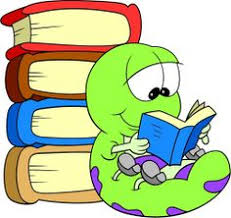 Spelling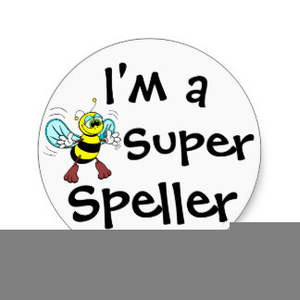 Maths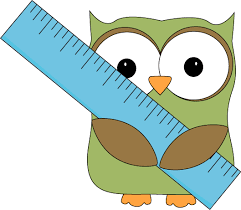 This week, your comprehension is about Presentation and Meaning.By doing this homework, you will learn about how you can pick up information about a text simply from the way it is presented. This text is a recipe for fruit salad.Complete “Presentation and Meaning.”Remember to read regularly and to bring in your reading book every day.Spelling focus: Statutory wordsnaturalnaughtynoticeoccasion (al) (ly)often oppositeordinaryparticularTest date:   Friday 20th MarchThis relates to our current work on fractions:Page 29 Equivalent Fractions.Hand in for marking by    Friday 20th March.You will have a times tables test every Tuesday.You need to be in the Garage on the Teacher Set section and also in the soundcheck.We will monitor how often you are logging in. 